Законопроект о «гаражной амнистии» внесен в Правительство России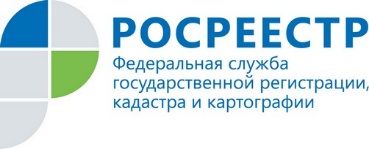 В Правительство Российской Федерации внесен проект федерального закона «О внесении изменений в отдельные законодательные акты Российской Федерации в целях урегулирования вопросов приобретения гражданами прав на гаражи и земельные участки, на которых они расположены».Документ разрабатывался Минэкономразвития России совместно с Росреестром в течение двух лет. При подготовке законопроекта велась работа с органами власти в субъектах Российской Федерации и органами местного самоуправления.Согласно сведениям Единого государственного реестра недвижимости, незарегистрированными являются более чем 3,5 млн гаражей по всей стране. Из-за отсутствия правоустанавливающих документов граждане годами не могли оформить объекты, а сами постройки из-за отсутствия в законе определения «гараж» не учитывались, поэтому количество фактически существующих, но не оформленных в установленном порядке объектов значительно выше.Ранее глава Росреестра, ныне заместитель Председателя Правительства Российской Федерации Виктория Абрамченко, сравнивала предлагаемые меры с «дачной амнистией», которая существенно упростила порядок оформления собственности для граждан. По ее мнению, «гаражная амнистия» облегчит жизнь более 4,5 млн автовладельцам.Минэкономразвития России предложило особый механизм оформления прав граждан на земельные участки, находящиеся в государственной или муниципальной собственности, на которых размещены гаражи, построенные до введения в действие Градостроительного кодекса Российской Федерации, или принадлежащие гражданам машино-места, расположенные в коллективном гараже.Законопроектом устанавливается перечень документов, подтверждающих владение гражданином таким объектом гаражного назначения: например, длительное добросовестное использование, выплата пая в гаражном кооперативе, ранее полученное решение о распределении гаража, документы, подтверждающие оплату различных платежей при эксплуатации, ранее полученные документы технической инвентаризации и другое. Кроме того, субъекты Российской Федерации наделяются полномочиями по установлению дополнительного перечня документов, которые позволят гражданам приобрести право на землю под гаражом.Согласно законопроекту, вступление в силу нового порядка ожидается в 2021 году. 